Supplementary MaterialSupplementary Material S1Supplementary Table 1: Meaning of concepts used in the FCMsSupplementary Material S2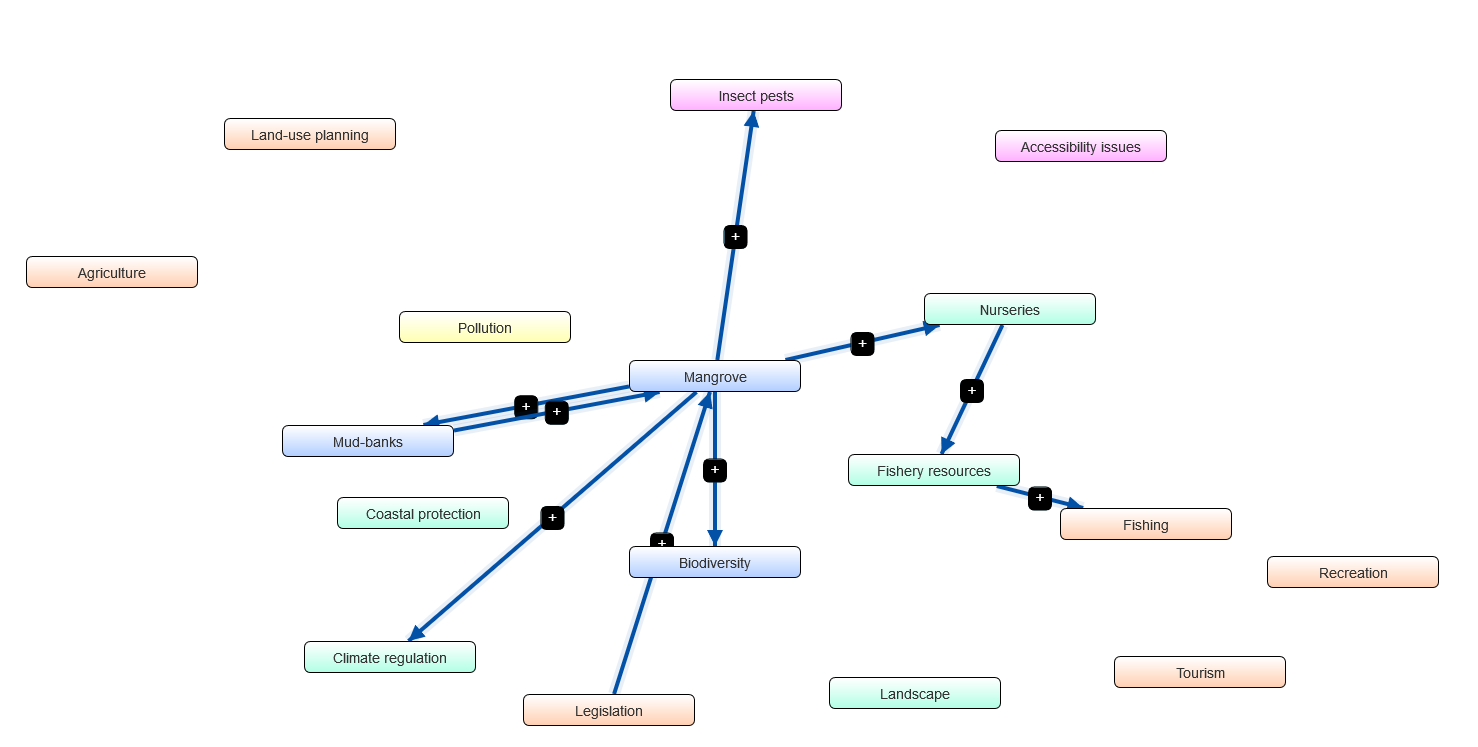 Supplementary Figure 1 - Community map after workshops with only variables and links mentioned by all stakeholder’s groups (Blue arrows (with a ‘+’ sign) indicate a positive relationship, while orange (with a ‘-’ sign) indicate a negative relationship. Thickness of the arrow reflects the strength of the relationship from |1| (when reported by every group) to |0,25| (when reported by only one group). Box colors are selected to assist the reading of the FCM: Blue boxes for biological compartments, green boxes for ecosystem services, pink boxes for disservices, orange boxes for anthropic activities and yellow boxes for pressure vectors).CategoriesVariablesMeaningEcosystem denomination Mangrove Two types are identified : estuarine and coastalBiological compartmentsBiodiversity Rarely defined explicitly, and viewed differently according to actors. Generally perceived as an indicator of the richness of the mangrove ecosystem in terms of species abundance and diversity.Biological compartmentsBiodiversity Rarely defined explicitly, and viewed differently according to actors. Generally perceived as an indicator of the richness of the mangrove ecosystem in terms of species abundance and diversity.Biological compartmentsMudflat/Mud bank Formed by sediment inputs to the intertidal zone, mudflats are mobile over time Ecosystem services and human well-beingClimate regulationInfluence on climate generally considered at the global rather than local scaleEcosystem services and human well-beingWater purification Greenery treatment of urban waters in response to failing  water sewage networksEcosystem services and human well-beingStorm/coastal protection Protection from coastal risk, erosion by sea rise Ecosystem services and human well-beingProvisioning of habitatServes important ecological functions : hosting of species, support to early life stages, food tank. Turbidity of water in the mangrove has a protective role.Ecosystem services and human well-beingEducation and knowledge systemsEcosystem services and human well-beingLandscape aesthetic values Participates in spiritual values, social relations, well-being. Essentially mentioned w.r.t the shoreline  Ecosystem services and human well-beingHeritage values Mangrove inspires local cultural life and participates to local communities identity Ecosystem services and human well-beingRecreational activitiesLeisure activities practiced either by tourism or local inhabitants : Kayaking, bird watching, hunting (mangrove deer, birds), hinking.  Ecosystem services and human well-beingFishery resources  Provisioning service of wild foodEcosystem services and human well-beingPublic health Mentioned as threatened with respect to insects and to bacteriology on beachesowing to lake of water sanitationEcosystem disutilitiesInsects Essentially ash butterfly, a moth that scatters stinging darts causing rashes Ecosystem disutilitiesAccessibility issues Refers to access limitations to the coast line caused by mangrove forest and mudbanks : problematic for certain activities/communities.Anthropic activitiesTourism Meant as the range of economic activities directly or indirectly supported by tourism (hotel, transport, restaurants, outdoor activities, etc.). Sector providing jobs and contributing to national income. Anthropic activitiesAquacultureProduction in French Guiana is not very developed at this stage, and concerns mainly freshwater and brackish water aquaculture Anthropic activitiesRecreational and professional fishing Crabe picking within the mangrove is reported as a typical recreational practice, along with finfish fishing. Amerindian populations also rest up on fishing. Professional fishing is a heterogeneous category with different forms of dependence/relation to mangrove. Target species reported : white fish, snapper, shrimp.Anthropic activitiesLocal development Understood as local economic dynamism (development of new economic activities, expansion of existing sectors, demographic growth)Anthropic activitiesBeekeeping Small scale economic activity : production of mangrove honey in Sinnamary and MacouriaAnthropic activitiesEstuary dredging Aims at removing sediment accumulation to maintain passage depth for shippingAnthropic activitiesTransport and security Circumstances of port activitiesAnthropic activitiesTerritory planningEmergence of constructions and development projects in support to local economy and in relation to the living environment of the populationAnthropic activitiesAgricultural activities (affecting mangrove) Essentially rice field in the Mana area, limited in scopeAnthropic activitiesLegislation Refers either to existing legislation in favor of mangrove conservation, or need of legislation to supervise territorial developmentImpact factorsPollution Mentioned in relation to water pollution from urbanization, industries, agriculture, residential areasImpact factorsArtificialization Land conversion for human settlementsImpact factorsDeforestation Cut down of mangrove forestImpact factorsClimate change Thought through sea level rise, ocean acidification, biodiversity decline. Evidences of local consequences not fully/clearly establishedImpact factorsSargassum Raised as a concern rather than a local reality